DAV PUBLIC SCHOOL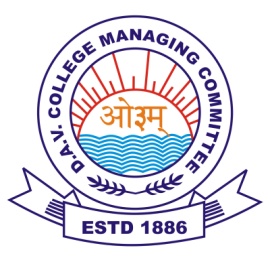 (Garoru)Tehsil, Joginder Nagar, Distt. Mandi (HP)                        Contact No: 9816057965, Pin Code: 175015                                                ACADEMIC YEAR-2023-24NAME: - ANANVI             CLASS: - VII            ROLL NO:    7  FATHER’S NAME:-SH. KULDEEP KUMAR                 Mother’s Name:- MRS. RENU                      Term-1(2023-24)TOTAL MARKS:- 280						PRINCIPAL:-CLASS IN-CHARGE:-	Mr.MOHIT                                PRINCIPAL:-Mr.SANJAY THAKURSR.NOSUBJECTMARKS OBTAINEDTOTAL MARKS1ENGLISH27502HINDI35503MATH35504SCIENCE36505SOCIAL SCIENCE41506SANSKRIT43507M.SC/G.K22/1330/208COMPUTER2850